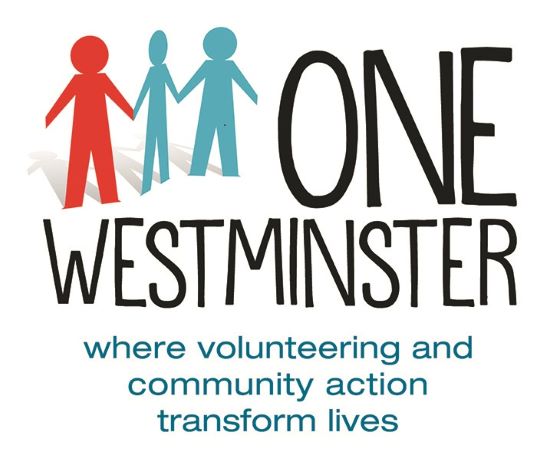 PLEASE RETURN YOUR FORM TO: j.rosenberg@onewestminster.org.ukThis is a grant fund to support Westminster residents whose property was damaged by the floods on Monday 12th July 2021 and who have no other means of recovering the damage (for example are uncovered by insurance). We will pay up to £200 per household.If you have any difficulty completing this application form, please do get in touch with us by emailing j.rosenberg@onewestminster.org.uk or a.fagbemi@onewestminster.org.uk and we will do all we can to help.   PLEASE RETURN YOUR FORM TO: j.rosenberg@onewestminster.org.ukOne Westminster is a registered charity.  For more information on our work, please go to www.onewestminster.org.ukThe information provided on this form will be solely for the purposes of administering this grant.  As soon as grants have been issued your details will be removed from our system.  Your details will be passed to Westminster City Council who are providing funding for the grants via their ward councillors budgets but this information will also be deleted once the funding has been verified. Name: Full Address with postcode,  including whether you home is in a basement, ground floor or upper floorBank Account details:  Name, Sort Code, Account Number:Please describe the impact of the floods to yourself and your household:Is the damage covered by your insurance?  YES/NOPlease tick which applies:  I don’t have insuranceMy insurance does not cover the damage to these items Please describe what you will use the grant for.Please also provide proof of address and bank account details. This can be in the form of a photograph of a recent bank statement (showing name, address and bank account details) or 2 photographs, (e.g. a bank card showing name and bank account details; and a utility bill showing name and address). Screenshots from online banking or online utility bills are also acceptable. Bills and statements need to be recent (within the last 6 months).Signed:                                                                             Date:                     